Drawing in ScienceIn the electronic age there is still a place for scientific drawing. Just as with our language and writing style, drawing in science is different to drawing in everyday life. What makes a good scientific drawing? We can use the mnemonic ABCDE:Accurate – with respect to size, shape, texture. Clean, even, continuous lines - needs sharp pencilBig – large enough to see detailsColourful – when needed, coloured pencil is better than felt pens as the lines are crisperDetailed – not just any kauri leaf, but the kauri leaf you are drawing. See activity below.Explained – labels, annotations, questions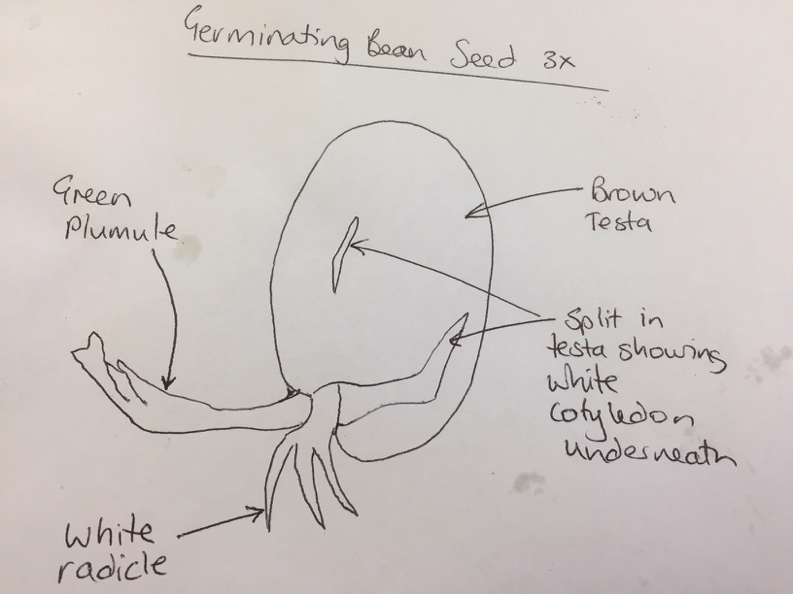 An indication of scale is useful.    To calculate scale:         Height of diagram   Actual heighte.g. magnification of 3X means diagram is 3 times bigger than its subject.ActivityGive each student a leaf of the same type but with individual differences. They will need pencil & paper.Ask them to draw and label their leaf. Allow plenty of time, 10-15 minutes.In groups place the leaves in the middle and the drawings around the outside. Ask students not to put their drawing next to their leafAsk students to match a drawing and leaf that is not their own. Artist says if right or wrong.As a group, then as a class discuss:What helped you make a match?’What do you notice about the different drawings?Did you notice any other differences between drawing as an artist and drawing as a scientist?Drawing equipment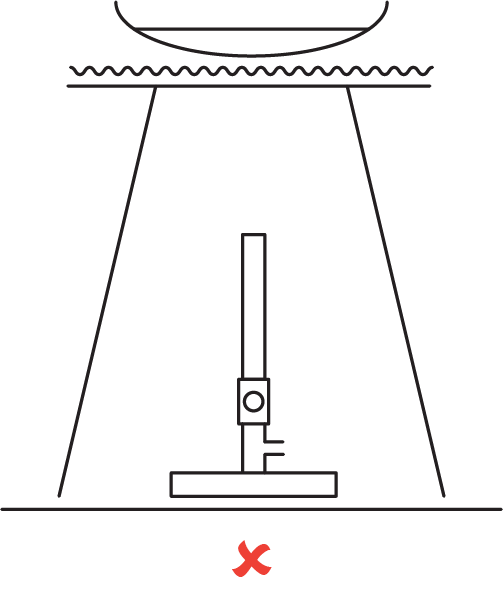 Again we need to remember we are recording and communicating information, not making art. We want to represent scientific equipment and experiments in a simple and clear manner. Remember ABCDE, alsoUse a sharp lead pencil.Draw objects in two dimensions (as below)Draw clean, single lines.Don’t close off openings of glassware (as below)Use a ruler to draw straight lines.Don’t shade or colour in.Don’t ‘float’ objects (as alongside)Label objects with simple straight lines, when needed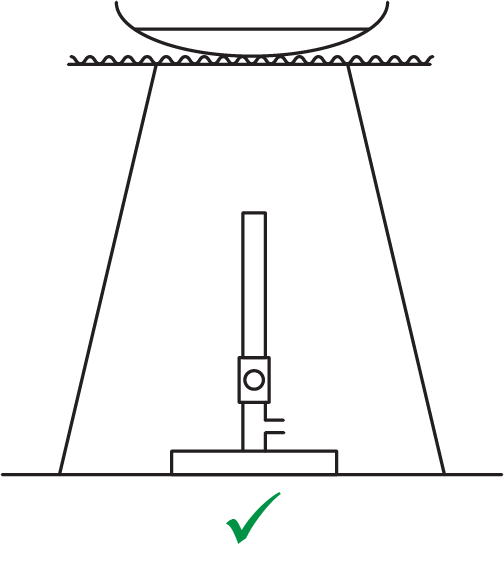 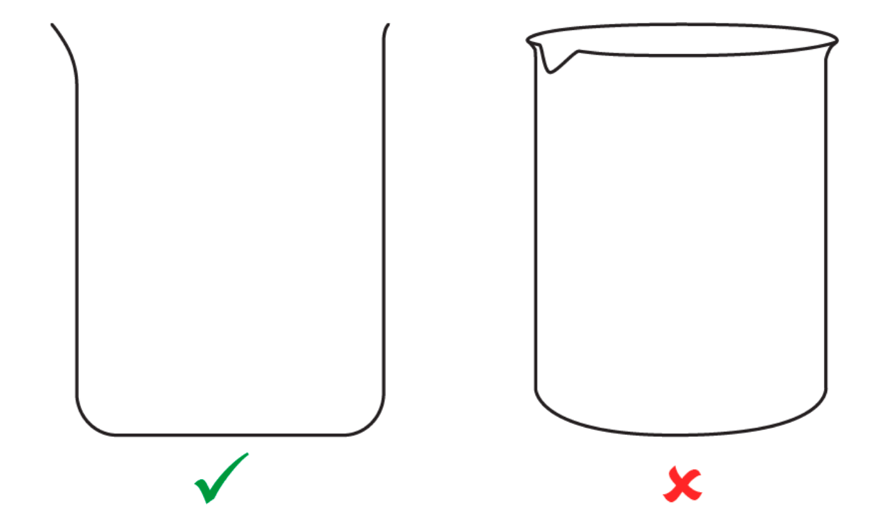 Drawing Cells				                                       Remembering ABCDE, also:					          Onion cells with Iodine stain, 100XDraw what you see, not what you expect to see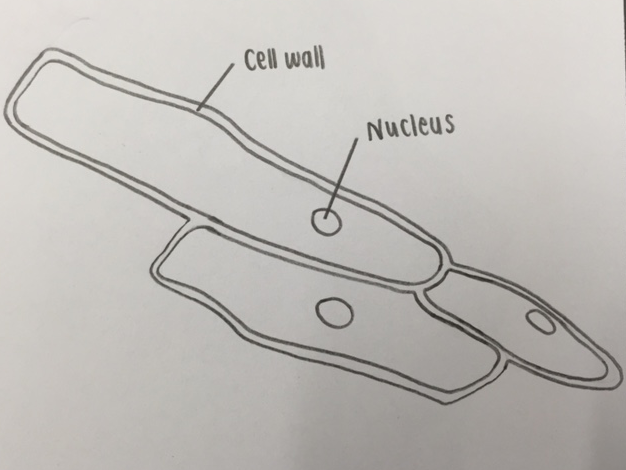 Do not draw air bubblesDraw as simply as possible with clean cut (not “hairy”) linesDraw a few representative cells, not the whole field of viewCarefully draw cells touching, if that is what you see. Indicate thickness of walls, membranesLabel with ruled linesInclude a title with name of organism, name of any stain used and magnificationReferenceshttps://www.calacademy.org/educators/lesson-plans/introduction-to-scientific-sketching https://www.goodscience.com.au/year-7-chemistry/scientific-diagrams/ Artistic drawingScientific drawingWe draw to catch an impression of something We draw to record and communicate information, not make art. Sometimes we do not worry too much if it is not an exact replica, people get the idea – an impression. We use shade and colourThe drawing has crisp, clear lines and is intended to be a good replica. We tend not to use shade or colour.Not all of us are good at making art like this.We don’t have to be an artist to create a successful scientific sketch.May have a title and artist name.Has title and sometimes scale or magnification. Often includes labels (names) or annotations (descriptions & explanations). 